РОДИТЕЛЬСКОЕ СОБРАНИЕТема:  «ЗАНИМАТЕЛЬНАЯ МАТЕМАТИКА»ЦЕЛЬ: Повышение активности и интереса родителей к развитию у детей математических способностей. Развитие взаимодействия детского сада и семьи в вопросах воспитания детей.ПЛАН ПОДГОТОВКИ К СОБРАНИЮ:1.Подобрать литературу:-Т.И.Тарабарина «Учёба и игра: математика»;М.И. Фидлер «Математика уже в детском саду»;Т.И.Ерофеева «Математика для дошкольников»;Н.Г. Белоус «Математические развлечения в детском саду»;З.А.Михайлова «Игровые занимательные задачи для дошкольников»;Б.П.Никитин «Развивающие игры для детей дошкольного возраста».Организовать выставку дидактических игр и пособий по теме «Занимательная математика».Подготовить материалы в папку-передвижку «Математические развлечения в детском саду».4.Составить анкету для родителей.Вместе с детьми приготовить красочные пригласительные билеты для родителей стекстом:	«Отложите дела ненадолгопридите во вторник к нам в сад. Мы готовимся к встрече с Вами, Будем рады увидеть Вас!»Подготовить сообщение из опыта работы «Занимательная математика».Оформить родительский уголок по теме: «Чтобы детям сопутствовал успех».Записать на диктофон ответы детей на вопросы по теме.Составить кроссворд для родителей «математические термины».ПЛАН СОБРАНИЯ:Сообщение из опыта работы «Занимательная математика»Анкетирование родителей по теме собрания.За круглым столом «математическое развитие детей средствами занимательной математики».Прослушивание записи на диктофоне ответов детей.«Острое блюдо».«Умники и умницы».Результаты анкетирования.ХОД СОБРАНИЯ: /Звучит музыка В. Шаинского «Дважды два четыре»/Ведущий: Уважаемые родители! Тема нашего разговора: «Развитие математических способностей у детей дошкольного возраста средствами занимательной математики». Темаочень серьёзная, и на наш взгляд, раскрытие требует по крайней мере, ответить на вопросы:Что такое занимательный математический материал; его значение для развития детей?Как использовать занимательный материал в обучении детей?Обучение математике детей дошкольного возраста немыслимо без использования занимательных игр, задач, развлечений. При этом роль несложного занимательного материала определяется с учётом возрастных возможностей детей и задач всестороннего развития и воспитания: активизировать умственную деятельность, заинтересовывать математическим, увлекать и развлекать детей, развивать ум, расширять, углублять, математические представления, закреплять полученные знания и умения, упражнять в применении их в других видах деятельности, новой обстановке.Дети очень активны в восприятии задач-шуток, головоломок, логических упражнений.Они настойчиво ищут ход решений, который ведёт к результату. В том числе, когдазанимательная задача доступна ребёнку, у него складывается положительноеэмоциональное отношение к ней, что стимулирует мыслительную активность. Ребёнкуинтересна конечная цель: сложить, найти фигуру, преобразовать, которая увлекает его.Занимательные задачи, игры на составление фигур-силуэтов, головоломки способствуютстановлению и развитию таких качеств личности, как целенаправленность, настойчивость,самостоятельность /умение анализировать поставленную задачу, обдумывать пути,способы её решения, планировать поставленную задачу, обдумывать пути, способы еёрешения, планировать свои действия, осуществлять постоянный контроль за ними исоотносить их с условием, оценивать полученный результат/. Выполнение практическихдействий с использованием занимательного материала вырабатывает у ребят умениевоспринимать познавательные задачи, находить для них новые способы решения. Этоведёт к появлению у детей творчества /придумывание новых вариантов логических задач,головоломок с палочками, фигур-силуэтов из специальных наборов «Танграм»,«Колумбово яйцо» и др./Дети начинают осознавать, что в каждой из заинтересованных задач заключена какая-либо хитрость, выдумка, забава. Найти, разгадать её невозможно без сосредоточенности, напряжённого обдумывания, постоянного сопоставления цели с полученным результатом. Занимательные развивающие игры, задачи интересны для детей, эмоционально захватывают их. А процесс решения. Поиска ответа, основанный на интересе к задаче, невозможен без активной работы мысли. Этим положением и объясняется значение занимательных задач в умственном и всестороннем развитии детей. В ходе игр иупражнений с занимательным математическим материалом дети овладевают умением вести поиск решения самостоятельно.Решение разного рода нестандартных задач в дошкольном возрасте способствует формированию и совершенствованию общих умственных способностей: логика мысли. Рассуждений и действий, гибкости мыслительного процесса, смекалки и сообразительности, пространственных представлений. Особо важным следует считать развитие у детей умения догадываться о решении на определённом этапе анализа занимательной задачи, поисковых действий практического и мыслительного характера. Догадка в этом случае свидетельствует о глубине понимания задачи, высоком уровне поисковых действий, мобилизации прошлого опыта, переносе усвоенных способов решения в совершенно новые условия. Занимательный математический материал является хорошим средством воспитания у детей уже в дошкольном возрасте интереса к математике, к логике и доказательности рассуждений, желания проявлять умственное напряжение, сосредоточенности внимания на проблеме. Из многообразия математических игр наиболее доступными и интересными в дошкольном возрасте являются загадки и задачи – шутки. В загадках математического содержания анализируется предмет с количественным, пространственной, временной точки зрения, подмечены простейшие математические отношения.Задачи-шутки – это заинтересованные игровые задачи с математическим смыслом. Для решения их надо в большей мере проявлять находчивость, смекалку, понимание юмора. Нежели познания в математике. Построение, содержание, вопросы в этих задачах необычны. Они лишь косвенно напоминают математику. Например:Ты да я, да мы с тобой. Сколько нас всего? /Двое/Сколько концов у палки? /Два/У какой фигуры нет ни начала, ни конца и другие.Используйте в развитии ребёнка и занимательные вопросы, и логические концовки, и загадки, считалки. Пословицы, поговорки, задачи в стихотворной форме, различные головоломки, математические игры.ПОМНИТЕ! Без нашей помощи ребёнку очень трудно. Следует приложить все свои силызнания для развития вашего ребенка.2.Анкета для родителей.Предлагаем Вам ответить на вопросы анкеты. Заполняя анкету поделитесь успехами, трудностями, выскажите своё мнение, неудачи, занимаясь по данной проблеме со своими детьми; какую вы хотели бы получить помощь от педагогов, можете предложить что-то новое, интересное.3. За круглым столом.Итак, цель нашей встречи помочь друг другу в преодолении трудностей. Вы посмотрели непосредственно образовательную деятельность в форме КВН, увидели как занимаются Ваши дети, чему уже научились, над чем придётся поработать.Вопросы для обсуждения:Что такое занимательный математический материал?Значение занимательного математического материала для всестороннего развития детей.С какими приёмами вы не согласны?Как предупредить возникновение возможных «тупиковых ситуаций» в математическом развитии детей?Ещё К.Д. Ушинский советовал включать элементы занимательности, игры в серьёзный учебный труд детей. Многие выдающиеся педагоги смотрели на игру, не как на развлечение или забаву, а видели в ней большой труд детей. Игру они считали самым точным показателем проявления детских способностей, возможностей.Прослушивание записи ответов детей на вопрос: «Нравится ли тебезаниматься математикой?»Ведущий: Обратите внимание, что детям нравится заниматься математикой. Задания математического характера не вызывают у детей страха при неудачах, особых затруднений. Математический материал даётся так, чтобы он вызывал у детей интерес, любознательность, превратился в занимательную науку.«Острое блюдо»Ведущий: Если Вам достался вопрос, который не понравился, передавайте его по кругу.Можно ли употреблять фразу: «Ты ничего не хочешь сам делать».Следует ли помогать ребёнку, если он не справляется с заданием?Можно ли раздражительно разъяснять ребёнку решение примера или задачи?Можно ли рассказывать о неудачах ребёнка в присутствии посторонних или родственников?Какие приёмы Вам помогают развить в ребёнке познавательный интерес, желание заниматься?Необходимо ли проводить индивидуальную работу с ребёнком в форме игры и игровых упражнений.Ведущий: Каждое общение ребёнка со взрослым должно не только давать ему знания, представления и способы познания, но и вселять уверенность в собственных силах, показывать, что он может достигнуть положительных результатов при обучении математике, испытать удовольствие от процесса интеллектуальной деятельности.«Умники и умницы»Ведущий: Предлагаем Вам вернуться в школьные годы и отгадать кроссворд «Математические термины». Удачи Вам!/Звучит тихо музыка, родители отгадывают кроссворд. В конце ведущий озвучивает правильные ответы, называет победителей-родителей, которые первым решили кроссворд, награждает их/.Результаты анкетирования. /выступление психолога/Ведущий: Итак, игры в сочетании с занятиями по математике являются важным эффективным средством, способствующим овладению элементарными математическими знаниями и умениями, дальнейшему умственному развитию детей и подготовке их к успешному обучению в школе. Мы надеемся, что сегодня встреча прошла с пользой для Вас, Ваших детей и для нас, педагогов дошкольного учреждения.2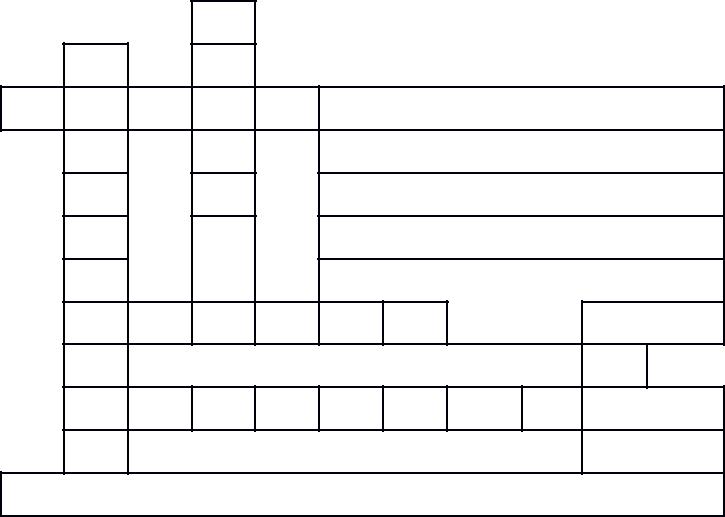 11	33КРОССВОРД «МАТЕМАТИЧЕСКИЕ ТЕРМИНЫ» Назвать известные математические термины По горизонтали:Структурная часть арифметической задачи.Мера длины на Руси.Арифметическое действие.По вертикали:Совокупность групп предметов.4.Пространственный признак предметов.Установление взаимодействия между предметами и отрезками натурального ряда чисел.Графическое выражение числа.Ответы:По горизонтали:По вертикали:1.Вопрос1. Количество2. Сажень2. Форма3. Вычитание	3. Счёт4. ЦифраАНКЕТА ДЛЯ РОДИТЕЛЕЙ.Ф.И.О.Занимаетесь ли Вы математикой дома с ребёнком?Что мешает Вам заниматься с ребёнком?Какие игры, пособия по развитию математических способностей есть у Вас дома?Кто из членов семьи чаще всего занимается с ребёнком?Нравится ли вашему ребёнку заниматься математикой?Используете ли Вы для развития умственных способностей ребёнка занимательную математику?Какие интересные упражнения, игры, задачи-шутки можете предложить другим детям?Как Вы понимаете «занимательный математический материал», его значение и роль в подготовке к школе?Какую бы Вы хотели получить консультацию, информацию по формированию элементарных математических представлений24